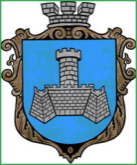 УКРАЇНАХМІЛЬНИЦЬКА МІСЬКА РАДАВІННИЦЬКОЇ ОБЛАСТІВиконавчий комітетРІШЕННЯвід “___” ______  2017 року                                                     	                          №___ Про затвердження штатного розпису КЗ Хмільницької міської ради «Історичний музей м.Хмільника»Відповідно до підпунктів 1, 7 пункту «а» ст. 32, ст. 60 Закону України «Про місцеве самоврядування в Україні», наказу Міністерства культури України від 01.08.2012 року № 823 «Про затвердження примірних штатних розписів державних та комунальних музеїв, заповідників та закладів музейного типу», з метою забезпечення діяльності КЗ Хмільницької міської ради «Історичний музей м.Хмільника», виконавчий комітет Хмільницької міської ради В И Р І Ш И В:Затвердити штатний розпис комунального закладу Хмільницької міської ради «Історичний музей м. Хмільника» в загальній чисельності 3 штатні одиниці згідно додатку.2. Контроль за виконанням цього рішення залишаю за собою.Міський голова                                                                                      С.Б.РедчикДодатокдо рішення виконкому Хмільницької міської радиВід __________ 2017р. №___ШТАТНИЙ РОЗПИСкомунального закладу Хмільницької міської ради «Історичний музей м. Хмільника» Керуючий справами виконкому міської ради								І.ПавлюкЛист-погодження до проекту рішення виконкому Хмільницької міської ради 7 скликання від __.__.201__ р. №___ «Про затвердження штатного розпису КЗ Хмільницької міської ради «Історичний музей м. Хмільника»Виконавець:Начальник відділу організаційно-кадровоїроботи міської ради			                 ____________        О.В.Тендерис Погоджено:Секретар міської ради		              	        _____________      П.В.Крепкий	Керуючий справами виконкому міської ради			                     	_____________   І. М. ПавлюкНачальник  юридичноговідділу міської ради			           	_____________  Н.А.Буликова				 № з/пНазва структурного підрозділу та посадКількість штатних одиницьДиректор1Головний зберігач фондів1Прибиральниця1